山口県立大学看護研修センター平成２９年度第１回感染管理認定看護師フォローアップ研修受講申込書申込日：平成　　　年　　　月　　　日所属機関名　　　　　　　　　　　　　　　　　　都道府県　　　　　　　　※お弁当の注文は６月２９日(木)までにお願いします。○緊急連絡先　　　　　　　－　　　　　　－　　　　　　　緊急連絡代表者名　　　　　　　　　　　　　　　　部署　　　　　　　　　　　※上記連絡先へは天候等、やむを得ない事由で研修を延期する際に連絡します。※複数での申込の際は、代表者へ連絡いたしますので、速やかに他受講申込者へ連絡事項をお知らせください。※携帯など必ず連絡がとれる番号をお知らせください。(注1)　受講申込書に記載された個人情報については、本研修に関する連絡等の目的以外には使用しません。(注２)　申込用紙は5名まで記載できます。不足の場合は、複写してご使用ください。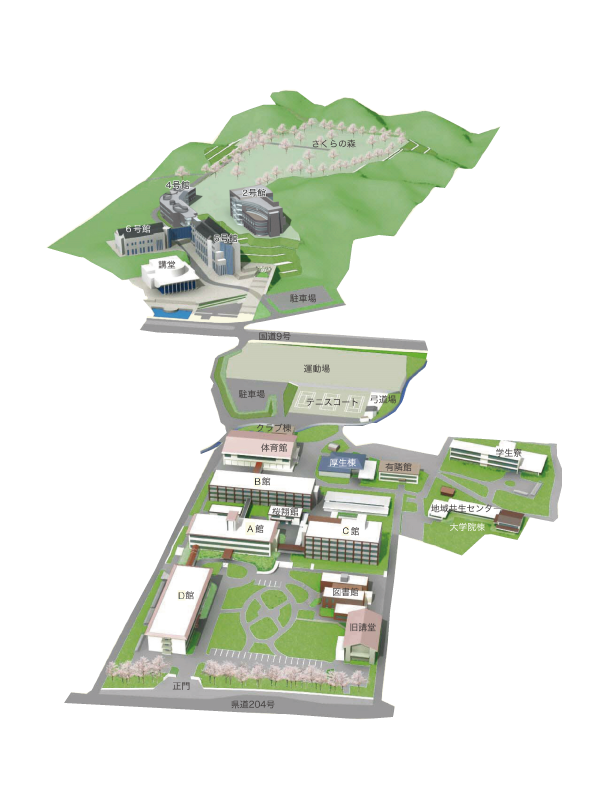 (注３)　申込み用紙は6月26日(月)17：00必着でFAXして下さい。(注４)　申込後は当日直接会場へお越しください。(注５)　参加費とお弁当代はつり銭のないようにお願いします。申込先：山口県立大学看護研修センターTEL：083-928-3495FAX：083-928-3021No氏名（楷書で大きく記入して下さい）所属部署お弁当の注文の有無（５００円）1有　・　無2有　・　無3有　・　無4有　・　無5有　・　無